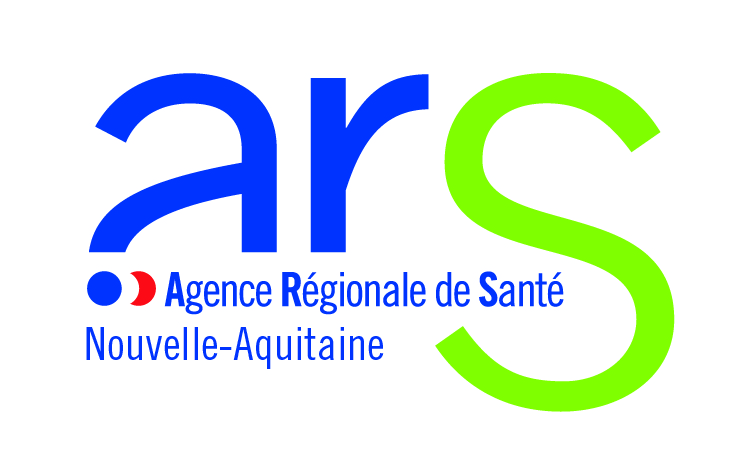 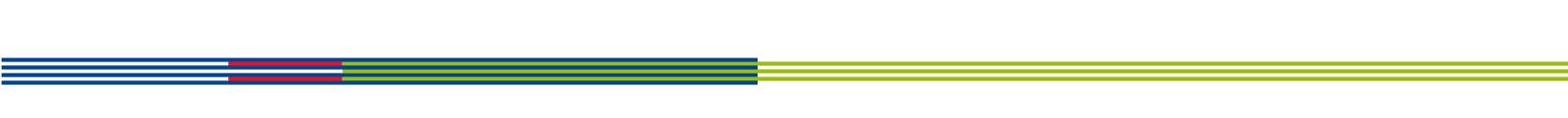 Direction de l’offre de Soins et de l’Autonomie 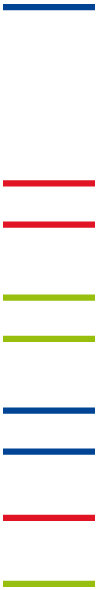 Pôle Autonomie et santé mentaleDépartement Grand âge et autonomieDossier de demandes de crédits pour la mise en œuvre d’actions de prévention de la perte d’autonomie en EHPADDEPARTEMENT DE : 1-1.Identification de l’EHAPD souhaitant porter le projet :Nom :		N° FINESS géographique : 	Adresse :	Code postal :  	Commune : 	Téléphone : 	Télécopie : 	Courriel : 	Identification du représentant légal :Nom : 	Prénom : 	Fonction : 	Téléphone : 	Courriel : 	Identification de la personne chargée du présent dossier :Nom : 	Prénom : 	Fonction : 	Téléphone : 	Courriel : 	Identification des EHPAD partenairesNom :		N° FINESS géographique : 	Adresse :	Code postal :  	Commune : 	Téléphone : 	Télécopie : 	Courriel : 	Identification du représentant légal :Nom : 	Prénom : 	Fonction : 	Téléphone : 	Courriel : 	Existence d'un constat et des problématiques qui en découlent (enjeux de santé, dysfonctionnements observés, etc.) :Pour toute action, il est demandé au candidat de donner tous les arguments ou renseignements qui peuvent montrer la validité du projet.Le candidat doit présenter un budget prévisionnel pour chaque action envisagée. Compléter le modèle de budget prévisionnel TTC joint au dossier de candidature, ainsi que les devis s’y référant.BUDGET PREVISIONNEL DE L’ACTIONS (Source : cerfa N°12156*04, page 9)ANNEE OU EXERCICE _____________Exemple de fiche action synthétique (à reproduire autant de fois qu’il y a d’actions engagées)Merci de joindre à votre candidature :Le dossier de demande de crédit daté et signé par le représentant légal;Lettre d’engagement des EHPAD bénéficiaires de l’action à mettre en œuvre les actions financées et à répondre à toute demande du porteur,L'identification du ou des prestataire(s) externe(s) retenu(s) ou envisagé(s) si déjà identifié(s) ;Tout devis justifiant du budget prévisionnel ;L’attestation sur l’honneur dûment complétée et signée ; Attestation sur l’honneur[Prénom] [NOM][Représentant légal de l’organisme][Adresse][Code postal] [Commune]Attestation sur l'honneurJe soussigné(e) [Prénom] [Nom], porteur du projet d’actions de la prévention sur la perte d’autonomie en EHPAD situé [Adresse], [Code postal] [Commune] certifie que l’organisme est régulièrement déclaré ; certifie que l’organisme est en règle au regard de l’ensemble des déclarations sociales et fiscales ainsi que des cotisations et paiements correspondants ; certifie exactes et sincères les informations du présent dossier, notamment la mention de l’ensemble des demandes de subventions déposées auprès d’autres financeurs publics ainsi que l’approbation du budget par les instances statutaires ; Fait pour servir et valoir ce que de droit.Fait, le  				à Signature Attention Toute fausse déclaration est passible de peines d’emprisonnement et d’amendes prévues par les articles 441-6 et 441-7 du code pénal. Le droit d’accès aux informations prévues par la loi n°78-17 du 6 janvier 1978 relative à l’informatique, aux fichiers et aux libertés s’exerce auprès du service ou de l’Etablissement auprès duquel vous avez déposé votre dossier.Modalités de dépôt des demandes1 	Modalités de dépôt des demandes : Le dossier de demande sera transmis en version électronique et par courrier inséré dans une enveloppe cachetée avec la mention « Prévention de la perte d’autonomie en EHPAD - 2020 » - NE PAS OUVRIR » en un exemplaire en  recommandé avec accusé de réception.  envoi par courrier ou remis directement sur place aux adresses suivantes :● Pour la Charente :			Délégation départementale de la Charente8 rue du Père Joseph Wrésinski, CS 223216023 Angoulême Cedex● Pour la Charente-Maritime :	Délégation départementale de la Charente-Maritime5 place des CordeliersCité administrative Duperré, CS 9058317021 La Rochelle Cedex 1● Pour la Corrèze : 			Délégation départementale de la Corrèze4 rue du 9 juin 1944, CS 9023019012 Tulle● Pour la Creuse :			Délégation départementale de la Creuse28 avenue d’Auvergne, CS 4030923006 Guéret● Pour les Deux-Sèvres : 		Délégation départementale des Deux-Sèvres6 rue de l’Abreuvoir, CS 1853779025 Niort Cedex● Pour la Dordogne :			Délégation Départementale de la DordogneBât H Cité Administrative18 rue du 26ème régiment d’Infanterie CS 5025324052 PERIGUEUX Cedex 9● Pour la Gironde :			Délégation Départementale de la Gironde					Espace Rodesse103 bis rue Belleville CS 9170433063 BORDEAUX Cedex● Pour la Haute-Vienne :		Délégation départementale de la Haute-Vienne24 rue Donzelot, CS 1310887031 Limoges Cedex 1● Pour les Landes :			Délégation Départementale des LandesCité Galliane BP 32940011 MONT-DE-MARSAN Cedex● Pour le Lot-et-Garonne :		Délégation Départementale du Lot-et-Garonne108 Boulevard Carnot CS 3000647031 AGEN Cedex● Pour les Pyrénées-Atlantiques :	Délégation Départementale des Pyrénées Atlantiques					Cité Administrative, Bd Tourasse, CS 11604,64016 Pau CedexSite de Bayonne2 allées Marines, CS 3853864185 Bayonne Cedex● Pour la Vienne : 			Délégation départementale de la Vienne4 rue Micheline Ostermeyer, BP 2057086021 Poitiers CedexLe récépissé fera foi de la date de dépôt du dossier.La remise du dossier en Délégation départementale emportera la remise immédiate d’une attestation de dépôt signée et datée.Envoi par courriel : Le porteur doit obligatoirement transmettre une version du dossier de demande par mail aux boites aux lettres génériques des délégations départementales ARS. Cet envoi par mail devra comprendre : Objet du mail : Demande de crédit dans le cadre de la « Prévention de la perte de l’autonomie en EHPAD - 2020 – département xx »  La candidature devra être signée par le porteur, représentant légal de l’EHPAD.L’envoi courriel doit se faire avec demande de suivi et d’accusé réception à la lecture.Le non-respect de la précédente procédure emportera l’irrecevabilité du dossier de candidature.Des précisions complémentaires pourront être sollicitées par messagerie aux adresses précédemment citées jusqu’au 14 août 2020 Le récépissé fera foi de la date de dépôt du dossier.Le porteur de projet peut compléter le dossier de demande de crédit avec tout document qui lui semblerait pertinent pour permettre l'analyse de sa demande.2.	La procédure d’instruction et de sélection des demandes :L’instruction et la sélection des projets seront réalisées dans chaque département, par les services de l’ARS en lien avec la conférence des financeurs.Après une instruction sur pièce des projets, assurée par les Délégations Départementales, une commission régionale d’harmonisation se réunira afin d’émettre un avis sur les projets présentés et leurs montants, avec priorisation en fonction des critères énumérés dans le document de cadrage consultable sur le site de l’ARS. Sur la base des avis rendus, le Directeur Général de l’ARS décidera des projets retenus et du montant de l’accompagnement financier alloué. Les conférences des financeurs en seront informées.Pour toute information complémentaire, vous pouvez prendre contact auprès de vos correspondants en délégation départementale de l’ARS.3.	Calendrier de dépôt :L'étude et la validation des demandes se feront selon les échéances prévisionnelles suivantes :Date limite de dépôt des dossiers de candidature auprès de la délégation départementale : 31 août Commission régionale : 24/25 septembre 2020 Date prévisionnelle des résultats de sélection des projets : 1ère quinzaine d’octobre 20201. Présentation l’établissement 2. Contexte 3. Présentation du programme d’action de préventionIntitulé de l’actionThématiques de prévention□        Santé bucco-dentaire□        Activité physique adaptée□        Dénutrition de la personne âgée□        Risque de chutes□        Troubles du comportement / Risque suicidaire□        Iatrogénie médicamenteuse□         prévention des risques infectieuxJustification du choix de la thématiqueEt éléments de diagnostic / contexteBesoins identifiés (au sein de l’établissement et/ou à l’extérieur)Action nouvelle ou non. Si l’action est non nouvelle, préciser les éléments nouveaux ou enrichissements apportés et les modalités de finObjectifs spécifiques de l’actionPublic visé par l’actionNombre de bénéficiaires touchés/potentielsCiblage du public : personnes autonomes ou personnes en perte d’autonomiepersonnes résidentes et/ou personnes vivant à domicilepersonnel des établissementsSi l’action proposée est ouverte à un public mixte c’est-à-dire un groupe composé à la fois de résidents de l’EHPAD et de personnes âgées vivant à domicile, le porteur doit préciser :la répartition du public (exemple : pour un groupe de 20 personnes, il y a 5 personnes âgées vivant à domicile et  15 résidents d’EHPAD)la méthode de repérage des personnes âgées vivant à domicileDescription détaillée de l’action Format de l’action (ex : atelier, conférence, équipe…)Périodicité de l’action (ex : 1 fois par mois, tous les lundis matins,..)Calendrier prévisionnel détaillé :Lieu de réalisationPréciser la/les commune(s) concernée(s) Moyens Humains mobilisésJoindre impérativement le ou le ou les CV correspondants et la copie des diplômes et qualificationsProfil des professionnels (ex : psychologue, éducateur APA,diététiciens…)Missions des professionnelsNombre d’heures totalCoûtMoyens matériels mobilisésIntitulé et coût :Moyens de communicationMatériel consommableLocation de salleCoût et financement de l’action(coût total de l’action en € en faisant apparaître les différents financeurs et le montant de leur contribution)En cas d’action mixte, c’est-à-dire à destination des résidents d’EHPAD et ouverte aux personnes âgées vivant à domicile, le montant de l’action devra être proratisé selon la catégorie de population concernée.Montant de la subvention demandéepar action L’action bénéficie-t-elle d’une subvention via la conférence des financeurs□        non    (motif du refus : ) □        oui                                   Montant octroyéIndicateurs et outils d’évaluation envisagés4. Budget de l’actionChargesChargesMontant en Euros Montant en Euros ProduitsProduitsMontant en Euros Montant en Euros CHARGES DIRECTESCHARGES DIRECTESCHARGES DIRECTESCHARGES DIRECTESRESSOURCES DIRECTESRESSOURCES DIRECTESRESSOURCES DIRECTESRESSOURCES DIRECTES60 Achats60 Achats0070 Rémunération des services70 Rémunération des services00Prestations de servicesPrestations de servicesRémunération pour prestations de servicesRémunération pour prestations de servicesAchats matières et fournituresAchats matières et fournituresParticipation des usagersParticipation des usagersAutres fournituresAutres fournituresAutres (à préciser)Autres (à préciser)61 Services externes61 Services externes0074 Subventions74 Subventions00Locations immobilières et mobilièresLocations immobilières et mobilièresEtat (à détailler)Etat (à détailler)Entretien et réparationEntretien et réparationCNSA (à détailler)CNSA (à détailler)Assurance Assurance Région(s) :Région(s) :DocumentationDocumentationARS :ARS :AutresAutresDépartement pour la CFPPA :Département pour la CFPPA :Commune(s) :Commune(s) :62 Autres services externes62 Autres services externes00Organismes sociaux : (à détailler)Organismes sociaux : (à détailler)Rémunérations intermédiaires et honorairesRémunérations intermédiaires et honorairesFonds européensFonds européensPublicités et publicationsPublicités et publicationsASP (emplois aidés)ASP (emplois aidés)Déplacements et missionsDéplacements et missionsAutres établissements publics :Autres établissements publics :Services bancaires, autresServices bancaires, autresAides privées :Aides privées :Autres (à préciser)Autres (à préciser)63 Impôts et taxes63 Impôts et taxes0075 Autres produits de gestion courante75 Autres produits de gestion courante00Impôts et taxes sur rémunérationsImpôts et taxes sur rémunérationsCotisations des adhérentsCotisations des adhérentsAutres impôts et taxesAutres impôts et taxesAutres (à préciser)Autres (à préciser)64 Frais du personnel64 Frais du personnel00Rémunération des personnelsRémunération des personnels76 Produits financiers76 Produits financiers00Charges socialesCharges sociales(Préciser)(Préciser)Autres charges de personnelAutres charges de personnel65 Autres charges de gestion65 Autres charges de gestion0077 Produits exceptionnels77 Produits exceptionnels00(Préciser)(Préciser)(Préciser)(Préciser)66 Charges financières66 Charges financières00(Préciser)(Préciser)67 Charges exceptionnelles67 Charges exceptionnelles0078 Reprises78 Reprises00(Préciser)(Préciser)Reprise sur amortissementReprise sur amortissementChargesChargesMontant en Euros Montant en Euros ProduitsProduitsMontant en Euros Montant en Euros 68 Dotation aux amortissements et aux provisions68 Dotation aux amortissements et aux provisions00Reprise sur provisionReprise sur provision(Préciser)(Préciser)CHARGES INDIRECTESCHARGES INDIRECTESCHARGES INDIRECTESCHARGES INDIRECTESCharges fixes de fonctionnementCharges fixes de fonctionnementFrais financiersFrais financiersAutresAutresTOTAL DES CHARGESTOTAL DES CHARGES00TOTAL DES PRODUITSTOTAL DES PRODUITS00CONTRIBUTIONS VOLONTAIRES (2)CONTRIBUTIONS VOLONTAIRES (2)CONTRIBUTIONS VOLONTAIRES (2)CONTRIBUTIONS VOLONTAIRES (2)CONTRIBUTIONS VOLONTAIRES (2)CONTRIBUTIONS VOLONTAIRES (2)CONTRIBUTIONS VOLONTAIRES (2)CONTRIBUTIONS VOLONTAIRES (2)86 Emplois des contributions volontaires en nature86 Emplois des contributions volontaires en nature0087 Contributions volontaires en nature87 Contributions volontaires en nature00Secours en natureSecours en natureBénévolatBénévolatMise à disposition gratuite de biens et prestationsMise à disposition gratuite de biens et prestationsPrestations en naturePrestations en naturePersonnel bénévolePersonnel bénévoleDons en natureDons en natureTOTALTOTAL00TOTALTOTAL00DOMAINE N° :ACTION N°:Contexte et enjeuxObjectifs poursuivisPérimètre de l’action (descriptif )dimension territorialeModalités de mise en œuvrePilotage / GouvernancePartenaires/CoopérationPériode de réalisationFinancementIndicateurs de résultat5. Document à fournir